Skriveramme til Grøss og gru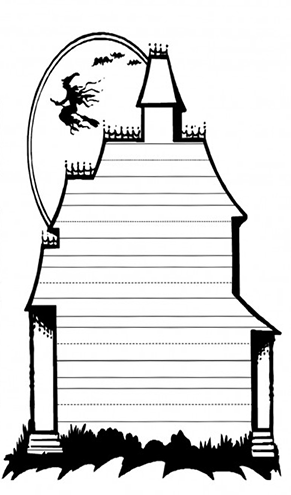 Det finnes ingen annen vei, og du gruer deg…Hva hører du?Hva ser du?Hva lukter du?